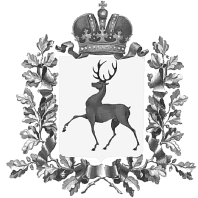 Администрация городского округа Навашинский Нижегородской областиПОСТАНОВЛЕНИЕ24.03.2021				                                                                             № 282О внесении изменений в состав межведомственнойкомиссии  по профилактике наркомании и токсикомании в городском округе Навашинский, утвержденный постановлением администрации городского округа Навашинский от 18.02.2016 №104В целях повышения эффективности деятельности межведомственной комиссии по профилактике наркомании и токсикомании в городском округе Навашинский и в связи с кадровыми   изменениями, Администрация городского округа Навашинский п о с т а н о в л я е т:     1. Внести в состав межведомственной комиссии по профилактике наркомании и токсикомании  в городском округе Навашинский (далее – Комиссия), утвержденный постановлением администрации городского округа Навашинский от 18.02.2016г. №104 «О межведомственной комиссии по профилактике наркомании и токсикомании в городском округе Навашинский» (в ред. постановлений от 08.11.2016 №928, от 28.02.2019 №182, от 11.08.2020 №838),  следующие изменения:1.1. вывести из состава Комиссии Чистова Игоря Николаевича, Обухову Любовь Александровну;1.2. ввести  в состав Комиссии следующих лиц: 2. Организационному отделу администрации городского округа Навашинский  обеспечить размещение настоящего постановления на официальном сайте органов местного самоуправления городского округа Навашинский Нижегородской области в информационно-коммуникационной сети «Интернет» и опубликование в официальном вестнике – приложении к газете «Приокская правда».3. Контроль за исполнением настоящего постановления возложить на заместителя главы администрации городского округа Навашинский  Е.В. Колпакову.Глава местного самоуправления                                                                  Т.А.БерсеневаМаскайкин Александр Александрович- начальник МО МВД России  «Навашинский» (заместитель председателя Комиссии) (по согласованию);Дмитриева Елена Владимировна- ответственный секретарь комиссии по делам несовершеннолетних и защите их прав при администрации городского округа Навашинский (член Комиссии).